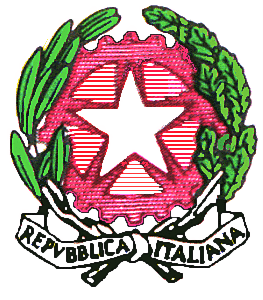 Ministero dell’Istruzione,  dell’Università e della RicercaDipartimento per il sistema educativo d’istruzione e formazioneDipartimento per la programmazione e la gestione delle risorse umane, finanziarie e strumentaliCONTRATTO COLLETTIVO INTEGRATIVO NAZIONALE SUI CRITERI E PARAMETRI DI ATTRIBUZIONE DELLE RISORSE PER LE SCUOLE COLLOCATE IN AREE A RISCHIO EDUCATIVO, CON FORTE PROCESSO IMMIGRATORIO E CONTRO  PER L’ANNO 2014/2015 – ANNO FINANZIARIO 2014.            L’anno 2015, il giorno  13  del mese di   aprile, alle ore   12.30, presso il Ministero dell’Istruzione, dell’Università e della Ricerca ( di seguito indicato come M.I.U.R.), tra la delegazione di parte pubblica, costituita ai sensi del D.M. n. 24 del 10.03. 2010 e la delegazione sindacale composta ai sensi dell’articolo 7 del Contratto Collettivo Nazionale di Lavoro 2006/2009, si stipula il contratto collettivo  integrativo nazionale sull’utilizzo delle risorse finanziarie per progetti relativi alle aree a rischio, a forte processo immigratorio e contro la dispersione scolastica, di cui all’articolo 9 del succitato C.C.N.L.PREMESSO CHE:l’articolo 4, comma 2, lettera d), del C.C.N.L. 2006/2009 demanda alla contrattazione collettiva integrativa nazionale l’individuazione dei criteri e parametri di attribuzione delle risorse per le scuole collocate in aree a rischio educativo, con forte processo immigratorio e contro la dispersione scolastica;le misure specifiche da adottare coinvolgono tutti i livelli territoriali e sono disciplinate attraverso successivi livelli di contrattazione integrativa regionale;non è stata definita l’apposita sequenza contrattuale prevista dall’articolo 90, comma 6, del C.C.N.L. 2006/2009;i CCNL 13 marzo 2013 e 7 agosto 2014 hanno ridotto le disponibilità per i progetti di cui all’art. 9 già citato;il rinnovo del Contratto Collettivo Nazionale di Lavoro del comparto scuola è  al momento sospeso e rimangono vigenti le indicazioni riportate nel Contratto Nazionale di Lavoro 2006/2009;RITENUTOdi dare attuazione all’art. 2, comma 2 del citato CCNL 7 agosto 2014, individuando  le disponibilità per l’anno scolastico 2014/2015 per i progetti di cui trattasi nell’importo complessivo di euro 18.458.933,00, fatti salvi ed impregiudicati gli accordi da definirsi nel prossimo CCNL;LE PARTI CONCORDANO  1.     di riconfermare  la validità dei parametri di tipo sociale,  economico, sanitario, culturale, nonché quelli relativi  alla incidenza della criminalità assunti dall’ISTAT e da altri Istituti competenti, e gli  indicatori riferiti al sistema scolastico sia per la dispersione scolastica sia per gli  alunni stranieri,  al fine di procedere ad un’adeguata e coerente  ripartizione delle risorse finanziarie a livello regionale; di  determinare le risorse finanziarie a disposizione per l’anno scolastico 2014/2015 per le scuole collocate nelle aree a rischio educativo, con forte processo immigratorio e contro la dispersione scolastica, nella somma complessiva pari a euro 18.458.933,00;  di ripartire la predetta somma a livello regionale, in proporzione alla distribuzione degli anni scolastici pregressi,  come da allegata tabella, che costituisce parte integrante del presente contratto collettivo integrativo nazionale. ALLEGATO AL CONTRATTO COLLETTIVO INTEGRATIVO NAZIONALE DI CUI ALL’ARTICOLO 4, COMMA 2, LETTERA D DEL CCNL 2006/2009COMPARTO SCUOLAMisure incentivanti per progetti relativi alle aree a rischio, a forte processo immigratorio e contro la dispersione scolasticaA.S. 2014/2015A.F. 2014PER L’AMMINISTRAZIONEPER LE ORGANIZZAZIONI SINDACALIdr. Jacopo Greco, Direttore generale per il bilancio e le Risorse finanziarieFLC CGILCISL ScuolaUIL ScuolaSNALS CONFSALGILDA UNAMSUU.SS.RR.PERCENTUALEIMPORTO  IN EUROABRUZZO2,29%422.709,57BASILICATA1,85%341.490,26CALABRIA5,79%1.068.772,22CAMPANIA16,49%3.043.878,06EMILIA ROMAGNA5,71%1.054.005,07FRIULI VENEZIA GIULIA1,43%263.962,74LAZIO6,11%1.127.840,81LIGURIA1,84%339.644,37LOMBARDIA11,89%2.194.767,13MARCHE2,41%444.860,29MOLISE0,65%119.983,06PIEMONTE5,03%928.484,33PUGLIA9,98%1.842.201,51SARDEGNA3,46%638.679,08SICILIA13,55%2.501.185,42TOSCANA4,08%753.124,47UMBRIA1,37%252.887,38VENETO6,07%1.120.457,23TOTALE  EURO          18.458.933,00 